人教部编版五年级语文下册单元测试卷 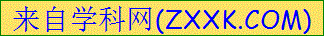 第二单元  [时间:90分钟   满分:100分] 一、积累与运用。（40分）看拼音，写词语。（8分）      guǐ jì     dù jì         chéng fá       léi gǔ  nà　hǎn　　　 zhē　gài       bǎng yàng　　 jié duàn2.下列加点字读音全部正确的一项是（    ）。（2分）A.布幔(màn）涧泉(jiàn）窗屉(tì） B.翎毛(líng）弓弩(nǔ）  拖挈(xiè）C.铁锤(cuí）石碣(jié） 阴晦(huì）D.霹雳(pī）  踉跄(càng）咆哮(páo）3.下列词语中有错别字的一项是（    ）。（2分）A. 曹军　   都督　  神机妙算     B. 委托　 　遮挡　  喜不自胜C. 呐喊　 　谋财    抓耳饶腮     D. 拳头　   喘气    天造地设4.先把词语补充完整,再选词填空。(5分)[来源:Z§xx§k.Com]神机(　　)(　　)　　 大雾(　　)(　　)     天造(　　)(　　)(　　)(　　)挠腮     喜不(　　)(　　)　　 一饮(　　)(　　)　（1）凉爽的秋天来临了,早晨　　　　　,大地像被一层银纱罩住了。  （2）这里物产丰富,山水秀丽,四季如春,真是　　　　　　　　的好地方。 （3）同学们听到这个消息都　　　　　　　　,奔走相告。5.下列词语的解释有误的一项是（    ）。（2分）A．请勿自误：请不要使自己受伤。   B．喜不自胜：因为胜利了，所以非常高兴。 C．神机妙算：有预见性，善于估计客观情势，决定策略    D．方散：才都散去了6.下列关联词使用不当的一项是（   ）。（2分）A. 诸葛亮不但识天文，懂地理，而且他答应周瑜三天内造十万支箭。B. 武松虽然武艺高强，但是也被突然蹿出的老虎吓出了一身冷汗。C. 船上的军士一边擂鼓，一边呐喊。D. 如果那一个有本事的，钻进去寻个源头出来，不伤身体者，我等就拜他为王。7.想一想，连一连。（4分）    诸葛亮          鲁莽刚猛         猪八戒照镜子           又生一计       李逵             足智多谋         白骨精一计未成         一物降一物孙悟空           多愁善感         孙悟空借芭蕉扇         一个比一个强林黛玉          神通广大         唐三藏的徒弟           里外不是人8.按要求写句子。（10分）（1）周瑜大吃一惊，长叹道:“诸葛亮神机妙算,我真比不上他!”(改为转述句)（2）酒家一面说一面摇着头，走进店里去了。（用关联词语写句子）       一面            一面                         。（3）大虫见掀他不着,吼一声,却似半天里起了个霹雳,振得那山冈也动。(用同样的方法仿写句子)________________________________________________________________________（4）天色看看黑了,倘或又跳出一只大虫来时,我却怎地斗得他过?(给句子换个说法,保持意思不变)________________________________________________________________________（5）一个个序齿排班,朝上礼拜,都称“千岁大王”。(把句子换成我们现在的语言)_________________________________________________________________________9.品析句子，完成练习。（5分）(1）鲁肃吃惊地说：“如果曹兵出来，怎么办？”诸葛亮笑着说：“雾这么大，曹操一定不敢派兵出来。我们只管饮酒取乐，雾散了就回去。”这段话对人物进行了______和______描写，将鲁肃的“________”和诸葛亮的“________”作对比，突出了诸葛亮的神机妙算。（2）宝玉说丫头们不会放，自己放了半天，只起房高，就落下来，急的头上的汗都出来了。众人都笑他，他便恨的摔在地下，指着风筝说道：“要不是个美人儿，我一顿脚跺个稀烂！”①文中对宝玉的　　  　、　　  　、　　  　进行了描写。②这段话让人感受到了宝玉　　  　、　　  　、　　  　的性格特点。二、积累与运用。（30分）(一)阅读课文《草船借箭》片段，回答问题。（12分）[来源:学&科&网]有一天，周瑜请诸葛亮商议军事，说：“我们就要跟曹军交战了。水上交战，用什么兵器最好？”诸葛亮说：“用弓箭最好。”周瑜说：“对，先生跟我想的一样。现在军中缺箭，想请先生负责赶造十万支。这是公事，希望先生不要推却。”诸葛亮说：“都督委托，当然照办。不知道这十万支箭什么时候用？”周瑜问：“十天造得好吗？”诸葛亮说：“既然就要交战，十天造好，必然误了大事。”周输问：“先生预计几天可以造好？”诸葛亮说：“只要三天。”周瑜说：“军情紧急，可不能开玩笑。”诸葛亮说：“怎么敢跟都督开玩笑？我愿意立下军令状，三天造不好，甘受重罚。”周瑜很高兴，叫诸葛亮当面立下军令状，又摆了酒席招待他。诸葛亮说：“今天来不及了。从明天算起，到第三天请派五百个军士到江边来搬箭。”诸葛亮喝了几杯酒就走了。1.水上交战，当然用弓箭最好，显然周瑜在明知故问，这反映出周瑜　　  　的性格特点。（    ）（3分）A．想事周全   B．顾全大局  C．阴险狡诈  D．实事求是2.周瑜表面上对诸葛亮客气，内心却暗藏杀机。客气表现在：　　  　　　  　　　  　。暗藏杀机表现在：　　  　　　  　　　  　                  。（2分）3.对“这是公事，希望先生不要推却”一句的理解，不正确的一项是（   ）（3分）A．“公事”“不要推却”这两个词进一步说明周瑜很狡猾。B．周瑜担心诸葛亮不中自己的计谋，强调“公事”，让诸葛亮无法拒绝。C．这句话的言外之意是这是一个不能推托的任务，你答应也得答应，不答应也得答应。D．这句话说明周瑜认为只有诸葛亮才能完成这项任务。4.请用一句话概括选段的主要意思。（2分）5.“周瑜很高兴，叫诸葛亮当面立下军令状”，周瑜“很高兴”是因为：　　　　　  　  　　　  　。“立下军令状”是因为：　　  　        （3分）(二)阅读欣赏。(18分)空城计　　街亭失守以后,诸葛亮一面命关兴、张苞领人马到武功山埋伏作为疑兵,一面派张翼带兵去修理剑阁,平整回川的道路,又秘密传令,叫全军暗暗收拾行装,准备撤退。诸葛亮调兵遣将,先带领五千兵马去西城搬运粮草。忽然飞马送来消息,说司马懿带领大军十五万朝西城这边蜂拥而来。这时诸葛亮身边无大将,只有一班文官,所带的五千兵马,已分了一半去搬运粮草,只剩下二千五百兵马留在城中,众文官听到这个消息,都吓得脸色发白。诸葛亮上城楼一看,果然尘土冲天,魏兵正分两路杀来。诸葛亮知道想走也来不及了,于是连忙传令下去,藏起所有的旗帜,禁止人们随便出入及大声说话,却把四面城门大开,每一个城门,用二十个军士扮作老百姓,洒扫街道,倘若魏兵来到,不可乱动。诸葛亮自己则披上鹤氅,戴上纶巾,带领两个童子坐在城楼上焚香弹琴。司马懿前军来到城下,见了如此模样,都不敢前进,连忙报告司马懿。司马懿笑着不肯相信,下令停止行进,在马上远远观望,果然看见诸葛亮坐在城楼上,满面笑容,悠闲地弹琴。左面的童子手捧宝剑,右面的童子手拿麈(zhǔ)尾。城门内外有二十多个百姓,低头洒扫,旁若无人。司马懿看了,心中大疑,连忙传下命令,叫后军充当前军,前军改作后军,向北面山路退去。司马昭说:“或许诸葛亮没兵,故意做出这样子,父亲为什么就要退兵?”司马懿说:“诸葛亮平生谨慎,从不冒险,如今大开城门,必有埋伏。我如果进兵,就中了他的计。”于是,将两路兵马全部退去。 诸葛亮见魏兵远去,拍手大笑起来。众官无不惊奇,便问诸葛亮:“司马懿是魏国名将,如今带了十五万大军到此,见了丞相,为何退得这样快?”诸葛亮说:“他料定我平生谨慎,决不冒险,见了如此模样,便怀疑有埋伏,所以很快退走。我并非想要冒险,实在是不得已才决定如此。我们只有二千五百兵马,如果放弃城池逃走,必不能跑远,岂不被司马懿捉住?现在他们一定从山北小路退走,我已让关兴、张苞在那里等候迎敌。”部下听了,都十分佩服。解释文中加点字。      如此：           无不：          为何：         岂不：          2.文中两次写到诸葛亮的“笑”,请你仔细揣摩他当时的心理,分析这两次“笑”的不同之处。(2分)(1)诸葛亮坐在城楼上,满面笑容。_______________________________________________________________________  (2)诸葛亮见魏兵远去,拍手大笑起来。_______________________________________________________________________3.诸葛亮摆空城计的原因是　                    。(2分) 4.简要概括这个故事的主要内容。(3分)______________________________________________________________________5.“空城计”能成功的因素有哪些?请你试着至少写出两个。(2分)_______________________________________________________________________三、习作与表达。（30分）题目:	我最__________的一个人提示：先把题目补充完整，再用具体的事例来反映人物特点，注意通过人物的语言、动作、神态等刻画人物形象。不少于450字。[来源:Z_xx_k.Com]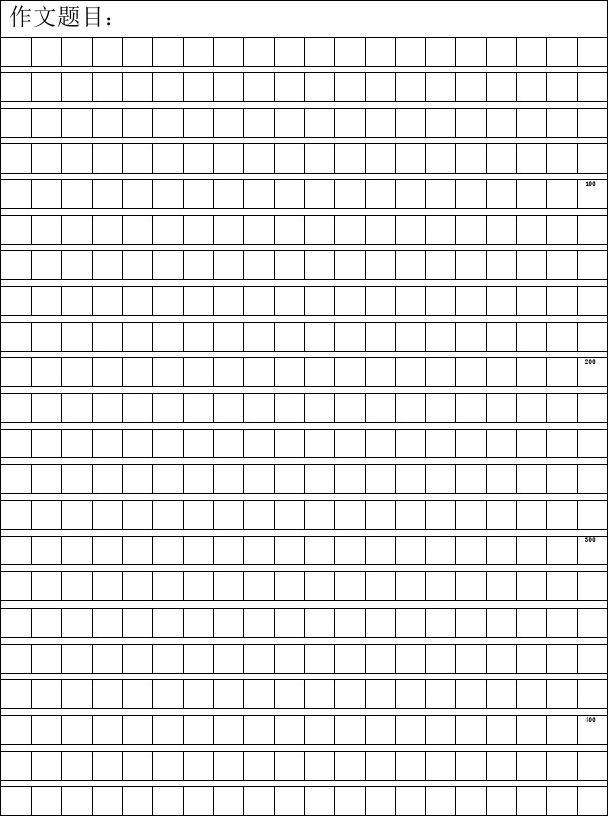 答案一、1.诡计  妒忌  惩罚  擂鼓  呐喊  遮盖  榜样  截断[来源:学科网ZXXK] A.  3. C. 4.妙算  漫天  地设  抓耳  自胜  而尽  大雾漫天  天造地设  喜不自胜5.A．  6.A. 7.     诸葛亮          鲁莽刚猛         猪八戒照镜子           又生一计       李逵             足智多谋         白骨精一计未成         一物降一物孙悟空           多愁善感         孙悟空借芭蕉扇         一个比一个强林黛玉          神通广大         唐三藏的徒弟           里外不是人8.（1）周瑜大吃一惊，长叹道，诸葛亮神机妙算,他真比不上诸葛亮。  （2）弟弟一面唱歌，一面玩耍。（3）大虫见掀他不着,吼一声,却似半天里起了个霹雳,振得那山冈也动。（4）天色看看黑了,倘或又跳出一只大虫来时,我斗不过他。（5）一个个按年龄排序,朝石猴参拜,都叫他“千岁大王”。9.（1）神态    语言    吃惊    笑  （2）大虫大吼一声，把山冈震动了。（3）神态    动作    语言    天真    顽皮    率直    二、（一）1.C 2.请诸葛亮商议军事    令诸葛亮十天之内造十万支箭，诸葛亮说只要三天后，他让诸葛亮立下军令状 3.D 4.周瑜让诸葛亮十天造十万支箭，但诸葛亮却说只要三天，并立下军令状。5.他以为奸计得逞    他认为诸葛亮三天之内是不可能造好十万支箭的，到时可以以军法的名义除去诸葛亮   （二）1.这个，这种 没有不 为什么 难道不2.（1）故作坦然轻松，以诱司马中计，这次“笑”是紧张的笑。（2）见魏军远去，暗自庆幸，如释重负，这次“笑”是轻松的笑。
  3.他的兵马被分配到各地去执行任务，身边无大将，城中兵马少,想走也来不及
   4.司马懿兵临西城时，诸葛亮身边无大将且兵马不足，于是临危施计。司马懿生性多疑，果然中计。最后，诸葛亮为部下解释自己的计谋。
  5.示例：司马生多疑；诸葛亮神机妙算，熟知司马懿性格。三、习作例文略。题号一二三总分得分得分[来源:学科网]得分得分